T.C.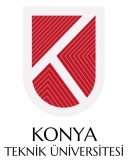 KONYA TEKNİK ÜNİVERSİTESİLİSANSÜSTÜ EĞİTİM ENSTİTÜSÜDerse Devam ÇizelgesiAnabilim Dalı:…………………………………………..………………….................................Programı:………………………………….………………………….. Yılı / Yarıyılı: 20…..– 20.…../………….………..Dersin Adı:………………………………………………………………….………………………..….…..Dersin Sorumlusu: ……………………….………………………………………………………………………………………….SıraNoÖğrenciNumarasıÖğrenciAdı Soyadı.../…./20...../…./20...../…./20...../…./20...../…./20...../…./20...../…./20...../…./20...../…./20...../…./20...../…./20...../…./20...../…./20...../…./20...../…./20..1234567891011121314151617181920SıraNoÖğrenciNumarasıÖğrenciAdı Soyadı.../…./20...../…./20...../…./20...../…./20...../…./20...../…./20...../…./20...../…./20...../…./20...../…./20...../…./20...../…./20...../…./20...../…./20...../…./20..21222324252627282930313233343536373839404142434445